EMPOWERING GENEROUS FAMILIES TO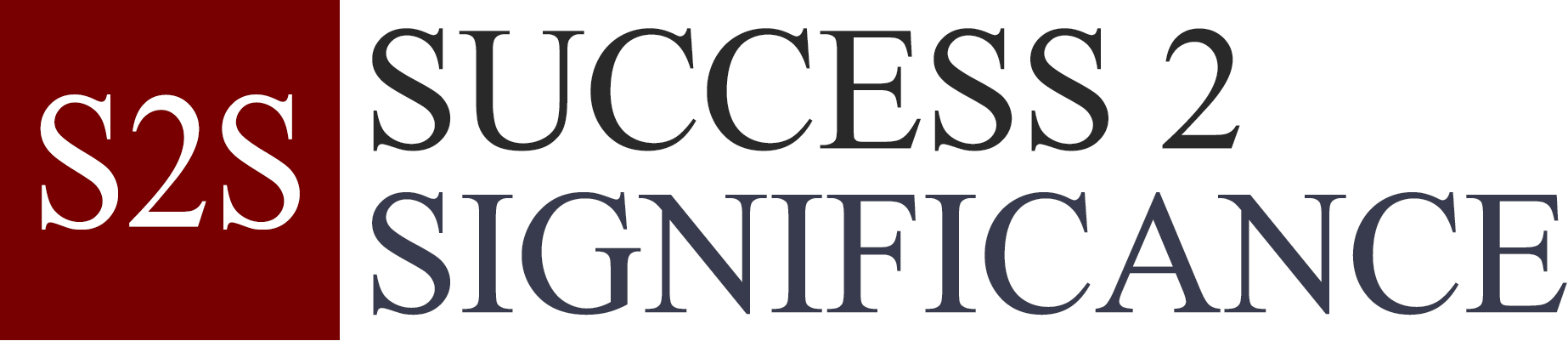 DO SIGNIFICANT THINGSA Record Of Life Insurance(Complete this form and place a photocopy of the key policy provisions behind these summary sheets.)Name Of Company & Policy NumberType of Insurance InsuredOwner Face ValuePrimary Beneficiary Contingent BeneficiaryName Of Company & Policy NumberType of Insurance InsuredOwner Face ValuePrimary Beneficiary Contingent BeneficiaryNotesName Of Company & Policy NumberType of Insurance InsuredOwner Face ValuePrimary Beneficiary Contingent BeneficiaryName Of Company & Policy NumberType of Insurance InsuredOwner Face ValuePrimary Beneficiary Contingent BeneficiaryNotesDEFINITIONSType Insurance - There are two basic types of life insurance, those with cash value (whole life) and those with no cash value (term). In addition to whole life there are several new products which build cash value such as Universal life and flexible premium variable life.Insured - The insured is the person whose life is being insured by the insurance policyOwner - The owner of the policy is the person who has purchased the policy and makes the payments. This person is often different from the insured.Contingent Beneficiary - The contingent beneficiary is the person, persons or trust designated to receive the proceeds of the insurance policy in the event the primary beneficiary does not survive the insured.Face Value - Face value is the amount that is paid to the beneficiaries